1และ21 and 21และ 2
Corresponding author,1and2บทคัดย่อคำสำคัญ: ;;ABSTRACTKeywords: ;;บทนำวัตถุประสงค์การวิจัย1.2.สมมติฐานการวิจัย (ถ้ามี)1.2.ขอบเขตการวิจัยวิธีดำเนินการวิจัยประชากรและกลุ่มตัวอย่างเครื่องมือการวิจัยเครื่องมือการวิจัยการเก็บรวบรวมข้อมูลการวิเคราะห์ข้อมูลผลการวิจัยตาราง : 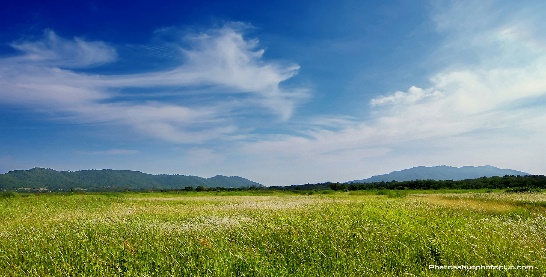 ภาพ: สรุปผลและอภิปรายผลการวิจัยข้อเสนอแนะเพื่อนำผลการวิจัยไปใช้กิตติกรรมประกาศ เอกสารอ้างอิง[1] 	. ().. ().  สถานที่พิมพ์ : .[2]	. (). .,(),-.[3]	. (, )..,หน้า.[4]	. (). . ()..  .[5]	. (). . : .[6]	. ()..สืบค้นเมื่อ,จาก: http://ข้อมูลเจ้าของผลงานหมายเหตุ: โปรดระบุข้อมูลเจ้าของผลงานทุกท่าน เพื่อความถูกต้องในการจัดทำเกียรติบัตรระดับการนำเสนอ  ระดับชาติ		  ระดับนานาชาติกลุ่มบทความ   มนุษยศาสตร์และสังคมศาสตร์  วิทยาศาสตร์และเทคโนโลยี 		รูปแบบการนำเสนอ	  บรรยาย 		  โปสเตอร์ลำดับที่คำนำหน้าชื่อ(นาย, นาง, นางสาว)ชื่อ-นามสกุลมหาวิทยาลัยหมายเลขโทรศัพท์มือถือE-mail